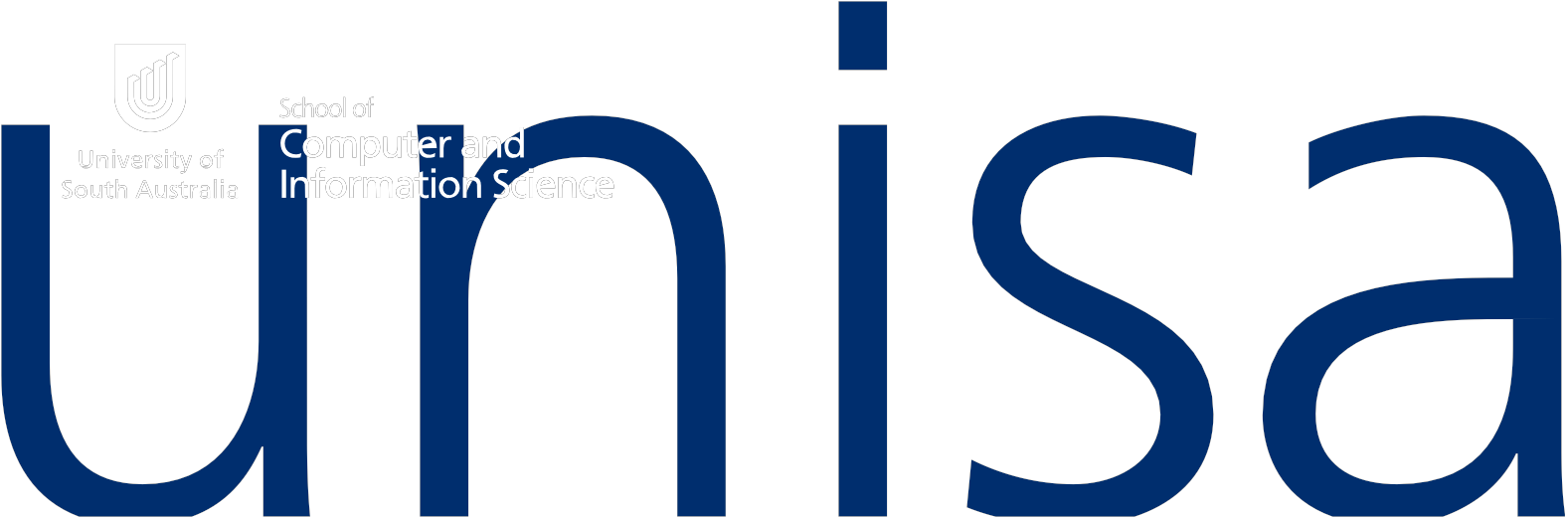 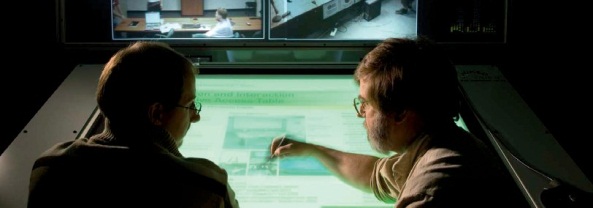 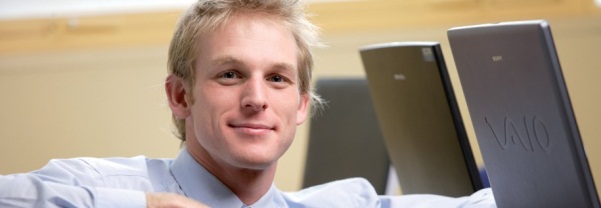 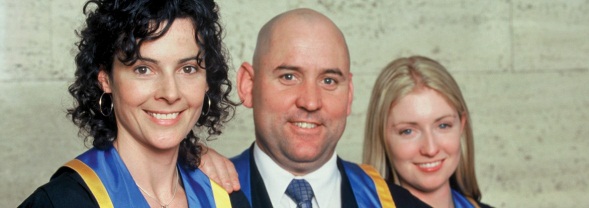 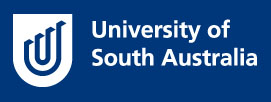 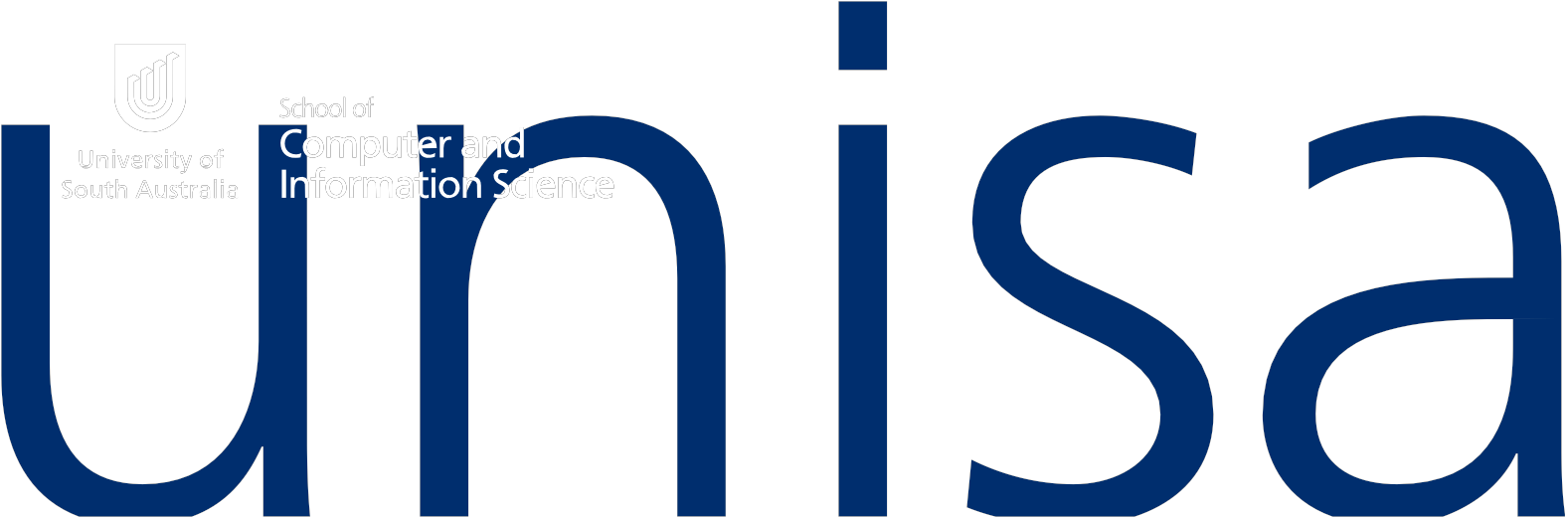 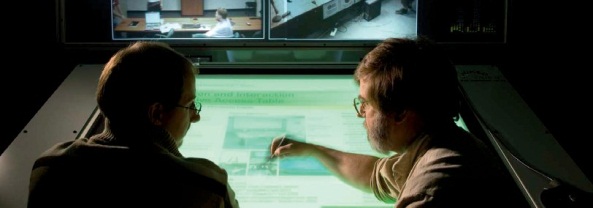 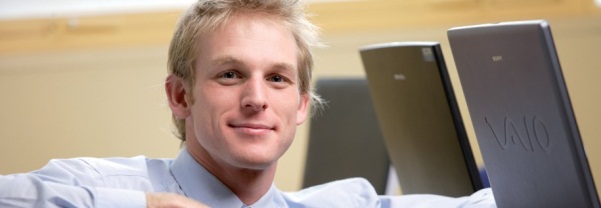 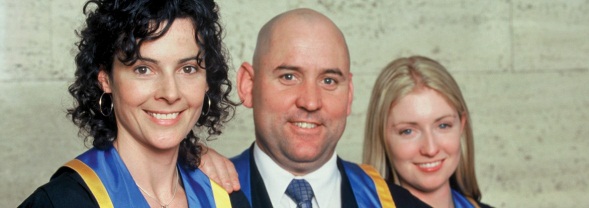 School of Information Technology & Mathematical Sciences
Advanced Computing Research CentreSummer Vacation ScholarshipApplication FormPersonal detailsProject title / nominated research areaPlease nominate up to three potential research projects in order of preference.  If you do not have a specific project in mind, please indicate up to three specific research areas or themes of interest.Have you discussed any of the above research projects with a potential ITMS Supervisor?	Y / NResearch lab placement preferencePlease rank the ACRC labs in order of preference with ‘1’ being your first preference:Availability to undertake 10 week placementPlease confirm that you are available to undertake a 10 week research placement between  November and February this coming summer period:   	Y / N		Provide details of any leave you have planned outside of the standard University closure period between Christmas and the New Year.  Application and selection process Applications for a Summer Vacation Scholarship close on the 15 October each year.All applications will be reviewed by a selection panel and candidates will be advised of their application outcome via email.Please submit your application via:For further information please contact the School of Information Technology & Mathematical Sciences:Full Name:Student ID:Program:Year level:Preferred email:Project 1Project 2Project 3If yes, who?Data Analytics GroupSecurity LabHealth Informatics LabSIM LabInformation Assurance GroupSystems Architecture LabKnowledge & Software Engineering LabWearable Computer LabMagic Vision LabLeave dates:Applicant Signature:Date:Email:ITMSScholarships.enquiries@unisa.edu.au Post:Attn: ScholarshipsSchool of Information Technology & Mathematical SciencesDivision of Information Technology, Engineering and the EnvironmentUniversity of South AustraliaGPO Box 2471Adelaide SA 5001Phone:(08) 8302 0525 or (08) 8302 3970Email:ITMSScholarships.enquiries@unisa.edu.au Scholarshipswebsite:http://www.unisa.edu.au/IT-Engineering-and-the-Environment/Information-Technology-and-Mathematical-Sciences/Scholarships-prizes-and-awards1/ ACRC website:http://www.unisa.edu.au/Research/Advanced-Computing-Research-Centre/ 